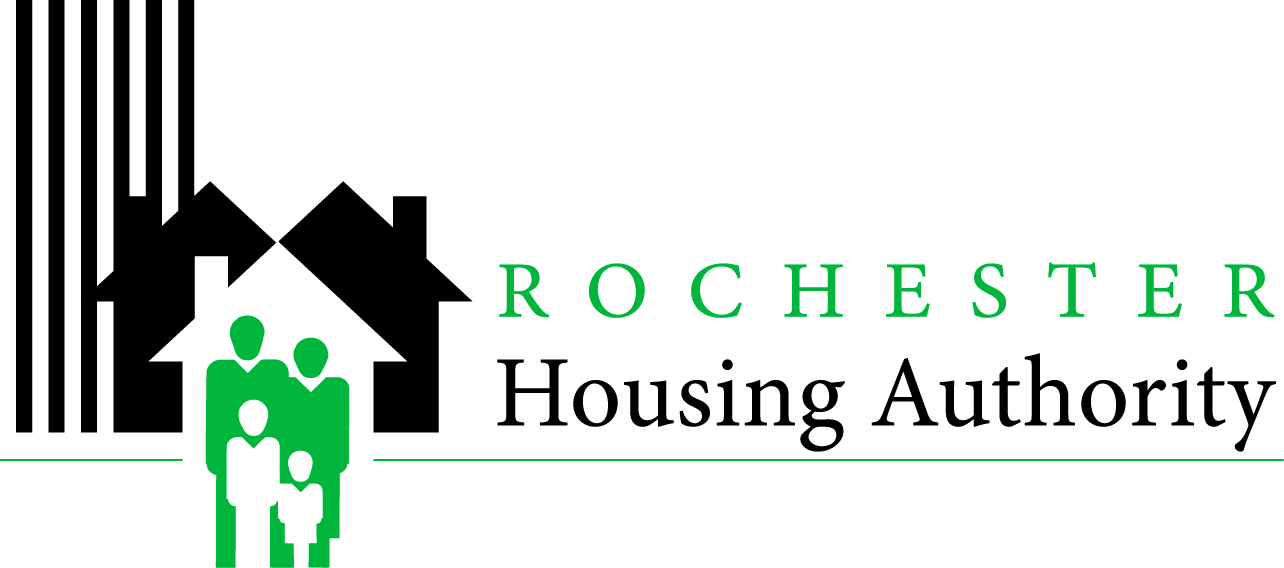 ParksideSolicitud de vivienda basada en proyectos de valesPara solicitar vivienda subsidiada  en Parkside , complete todas las secciones de esta solicitud.Nombre:  _______________________    Inicial:  ____     Apellido:  _________________________Dirección:  ____________________________ Ciudad: _________________ Estado:  ____     código postal:  _________Teléfono residencial: (______) _________ - ____________     Teléfono alternativo: (______) _________ - ____________Por favor, ingrese el INGRESO ANUAL TOTAL del hogar.  Si ninguno, escriba 0:		$__________________Por favor, indique si la FUENTE DE INGRESOS de su hogar es alguna de las siguientes:	Salario     Seguro social SSI/SSD     DHS     Otros bienestares Otro (Manutención, etc.)Género:   M    F     Fecha de nacimiento: _____/______/_____ Número de Seguro Social:  ______-______-______Raza (opcional):  Blanco   Negro/Afroamericano  Amerindio  Asiático   Pacífico/IsleñoEtnicidad (opcional):  Hispano     No hispano¿Alguna vez has servido en las Fuerzas Armadas?				  Sí       No¿Está actualmente sin hogar?						                 Sí       No¿Alguien que vive en su hogar requiere una unidad con las siguientes adaptaciones? Accesibilidad para sillas de rueda  Accesibilidad para personas con discapacidad auditiva   Accesibilidad para discapacitados visuales ¿Hay alguien en el hogar sujeto a un programa estatal de registro de delincuentes sexuales de por vida en cualquier estado? (La falta de respuesta a esta pregunta puede poner en peligro la aprobación de esta solicitud).   Sí       NoFirma							                                            FechaDelvolver a:Apartamentos en ParksideAttn:  Central Zone 86 Vienna St. 14605Si usted o alguien de nuestra familia es una persona con discapacidades, y necesita una adaptación específica para utilizar plenamente nuestros programas o servicios, envíe su solicitud por escrito a la atención de la Autoridad de Vivienda de Rochester: Lista de espera de PBV en 675 West Main St Rochester NY 14611.NombreInicialApellidoNúmero de Seguro SocialRelación con el solicitanteSexoM/FFecha de nacimiento¿discapacitado? Sí o no¿Embarazada?Jefe de Hogar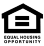 Las víctimas de violencia doméstica, violencia en el noviazgo o acecho pueden tener protecciones proporcionadas por la Ley de Violencia contra la Mujer, o si usted o alguien en su familia es una persona con discapacidades, y necesita una adaptación específica para utilizar plenamente nuestros programas y servicios, comuníquese con la Autoridad de Vivienda de inmediato.Rochester Housing Authority, 675 West Main Street, Rochester, NY 14611